Science Day with Mr. D by Liam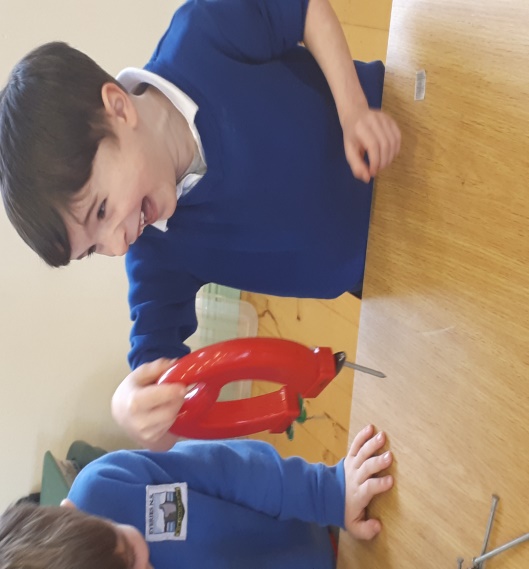 Music with Peggy by DanielPeggy continues to come to us every Thursday, teaching us tin whistle. At the moment, fifth and sixth classes are learning to play “Whiskey in the Jar” and “Bridge over Troubled Water”. Peggy runs classes after school on Thursdays where she teaches piano, accordion, fiddle and guitar. Our school band are fantastic as they work really hard with Peggy.Football Skills with Kieran by Cian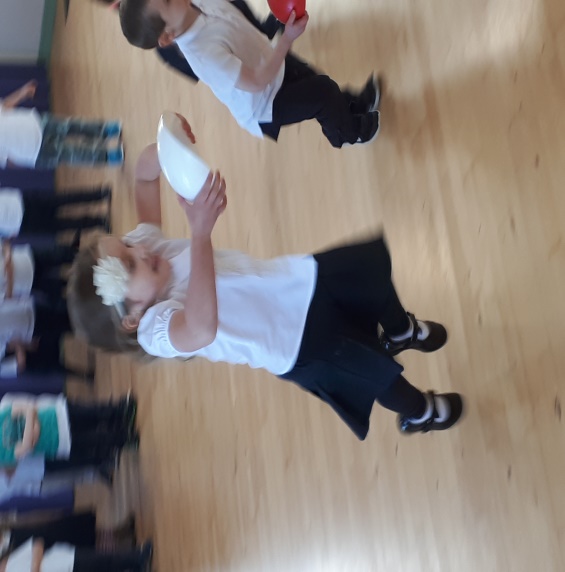 Sciath na Scol Preparations by OisínSciath na Scol 2018 preparations are well under way. About 20 boys and 20 girls go to the pitch every day with Mr. Murphy to train. Turnout has been great and we hope to bring home some trophies when we play matches after Easter. Until then, I hope we have as much fun as we always have.School ToursInformation on school tours will be provided after Easter.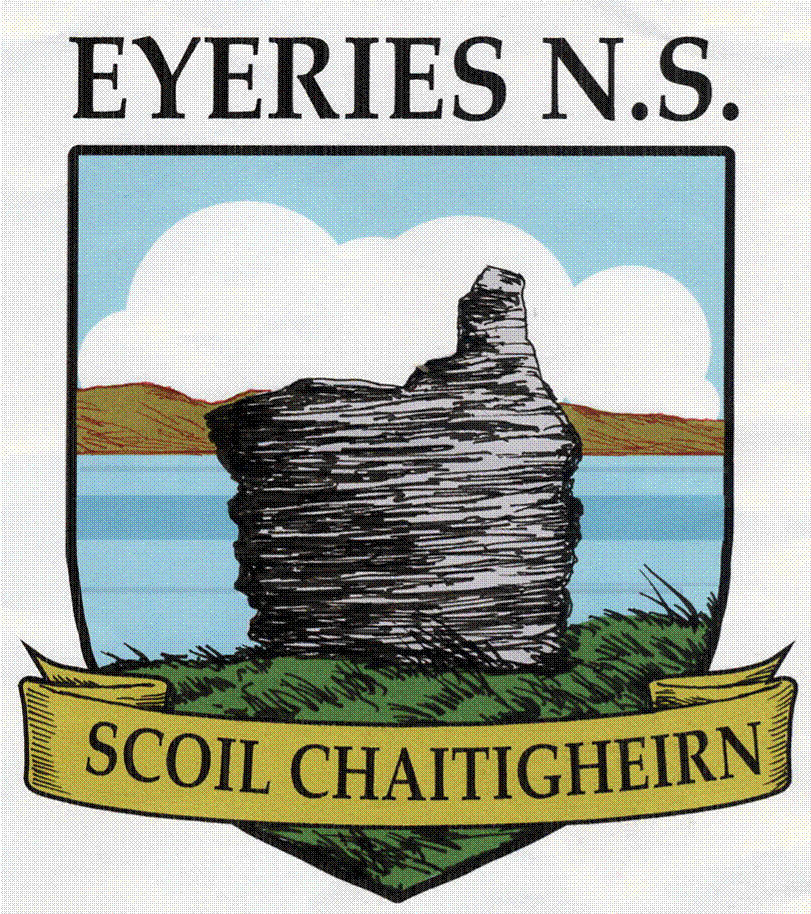 Dear Parent(s)/Guardian(s),Welcome to the Easter (first) edition of our school newsletter. This has been a very busy year so far for all involved at Scoil Chaitigheirn. As you will see throughout this newsletter we have had a lot of fun events throughout the year and more to come!As we come to the end of our second term, I would like to thank all those involved with the Parents’ Association. Their hard work and efforts are very much appreciated by all here in Scoil Chaitigheirn. I would also like to acknowledge our excellent staff and my thanks to all the children of Scoil Chaitigheirn for their on-going work, particularly sixth class who have a variety of chores they complete daily and help the school run more smoothly. On behalf of the school Board of Management, staff and myself, I would like to wish you all a very happy and safe Easter Holiday.Is mise le meas,Seamus Ó Murchú______________________________________________________Confirmation by Gráinne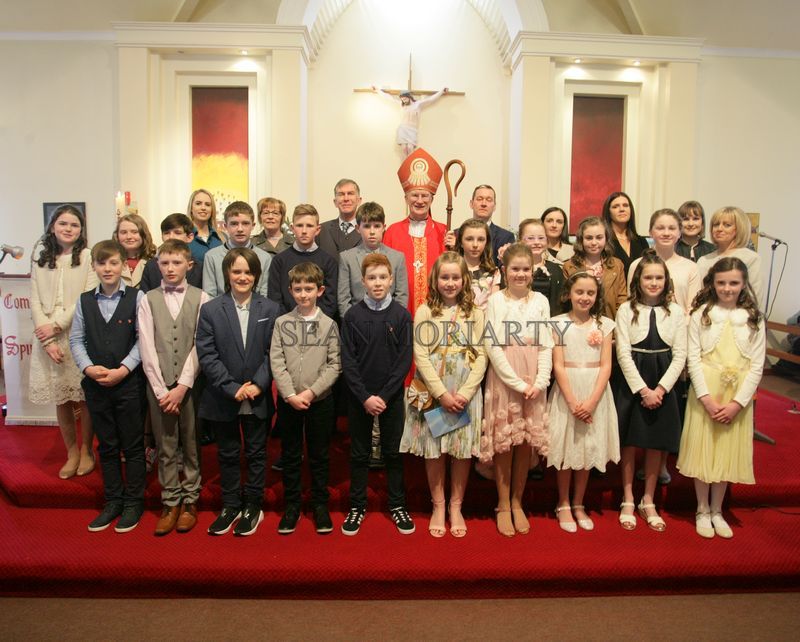 Irish Dancing with Hannah by AmandaJunior Infants to Sixth Class started Irish Dancing on January 26th for 6 weeks. It was great fun! We had a fun warm-up each week and learned a dance. We all performed our dances on Grandparents’ Day and got a big round of applause! Thank you Hannah!Grandparents’ Day by EmilyOn Friday March 9th, we celebrated Grandparents’ Day at school. Grandparents, Grandpals and parents came to the school at 1pm. Mr. Murphy welcomed everyone and Fr. Danny said a prayer. Each class performed their dance brilliantly. When we were finished, tea and biscuits were served by the Parents’ Association and we got a chance to chat to everyone. It was a wonderful day.Snow Days by Sam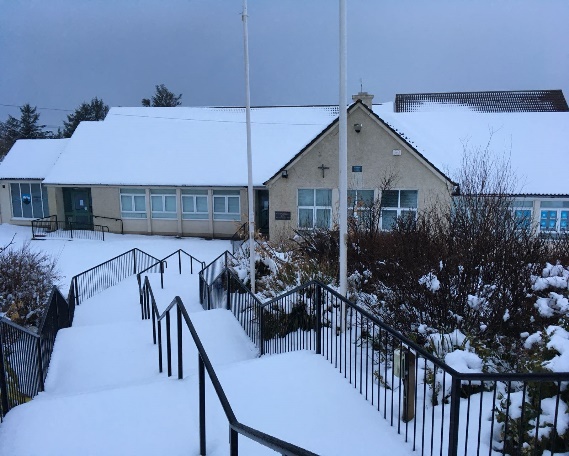 Bulb Planting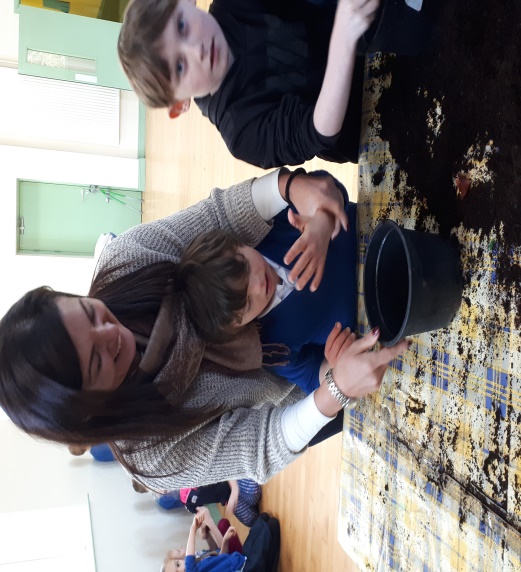 School WebsiteThe school website is being updated regularly and we would love it if you checked us out onwww.eyeriesns.comCommunion PreparationThere is great excitement in 2nd class as preparations for Communion are well underway with Ms. Crowley. The children had First Confession at the Church of the Resurrection, Ardgroom on Wednesday, March 20th. First Communion will be celebrated at St. Kentigern’s Church, Eyeries on May 12th at 11am.Communion PreparationThere is great excitement in 2nd class as preparations for Communion are well underway with Ms. Crowley. The children had First Confession at the Church of the Resurrection, Ardgroom on Wednesday, March 20th. First Communion will be celebrated at St. Kentigern’s Church, Eyeries on May 12th at 11am.Green Day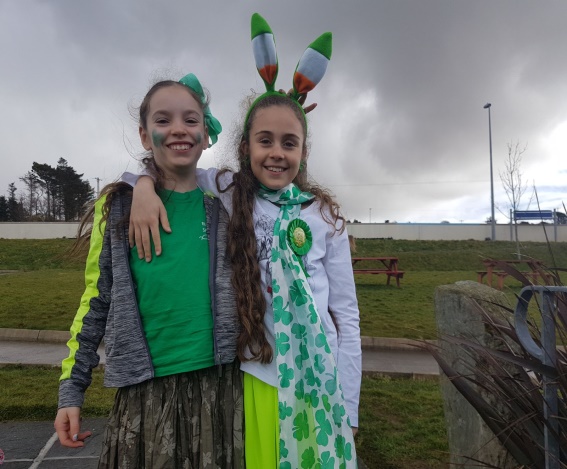 Food DudesFood Dudes has been a very successful initiative in the school this year. Lots more fruit and vegetable are appearing in the lunch boxes and the children are continuing to “Feed the Force!” Food Dudes will return for one week, April 9th to 12th, when the children will once more be treated to a portion of fruit and vegetables daily.Sensory Garden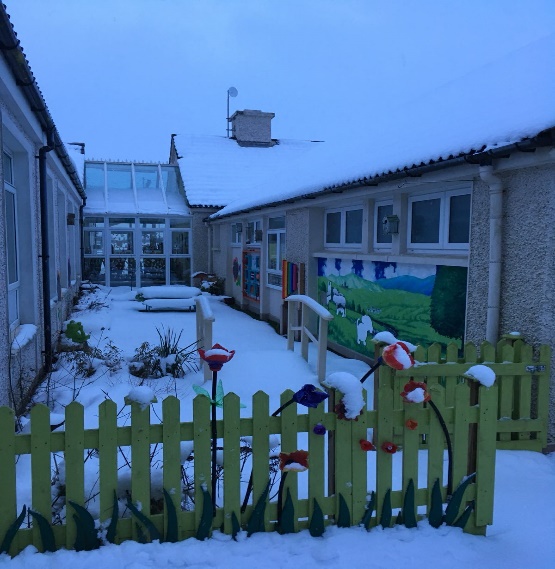 Swimming LessonsSwimming lessons for 1st, 2nd 3rd and 4th classes will begin again on Thursdays, after Easter at The Water School in Kealkil. Swimming dates to note are April 12th, 19th, 26th, May 3rd, 17th& 24th. Please note there is no swimming on May 10th. Swimwear, towel and goggles are essential. Swimhats are not required. We expect the cost to be €40 approximately.